Grønlands Naturinstitut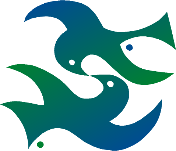 PinngortitaleriffikPostboks 5703900 NuukAnsøgning til ph.d.-stipendie 2023Titel på ansøgningenTitel på ansøgningenAnsøgerAnsøgerFor- og mellemnavne:Efternavn:Nationalitet:Nuværende stilling:Akademisk titel:Fødselsdato:Gadenavn og -nummer:Postnummer og by:Land:Tlf-nr:E-mail:Ansøgers arbejdsplads eller affilieret institution/virksomhed under projektperiodenAnsøgers arbejdsplads eller affilieret institution/virksomhed under projektperiodenInstitution/virksomhed:Evt. institut-/afdelingsnavn:CVR-nr. for institution/ virksomhed:Ikke-dansk registreringsnr.:Gadenavn og -nummer:Postnummer og by:Land:Tlf-nr:E-mail:Web-adresse:Populærvidenskabelig beskrivelse af projektetPopulærvidenskabelig beskrivelse af projektetPopulærvidenskabelig beskrivelse af projektet som egner sig til offentliggørelse. Beskrivelsen skal være på engelsk og dansk, alternativt på engelsk og grønlandsk, og forståelig for lægmand. Beskrivelsen vil eventuelt blive anvendt i forbindelse med offentliggørelse af bevilling. Beskrivelsen skal maksimalt være 400 ord på hvert sprog.Populærvidenskabelig beskrivelse af projektet som egner sig til offentliggørelse. Beskrivelsen skal være på engelsk og dansk, alternativt på engelsk og grønlandsk, og forståelig for lægmand. Beskrivelsen vil eventuelt blive anvendt i forbindelse med offentliggørelse af bevilling. Beskrivelsen skal maksimalt være 400 ord på hvert sprog.Liste over obligatoriske bilagListe over obligatoriske bilag1Projektbeskrivelse2Bevis for bestået kandidateksamen3Kopi af karakterer for kandidatfag og specialebedømmelsen (karakter og/eller udtalelse)4Titel på specialet og abstract af specialet5Ansøgers CV6Hovedvejleders CV og publikationsliste7Detaljeret budget8Accept fra indskrivende universitetDato og underskriftDato og underskrift